资源与环境学院地理信息科学专业实践教学平台建设项目跟踪周报 跟踪单位：北京东方华太工程造价咨询有限公司          跟踪人员：李敏、张博          跟踪时间：2019年11月11日~2019年11月16日施工全过程工程造价控制工作日记工程名称：资源与环境学院地理信息科学专业实践教学平台建设项目北京东方华太工程造价咨询有限公司拍摄于2019年11月11日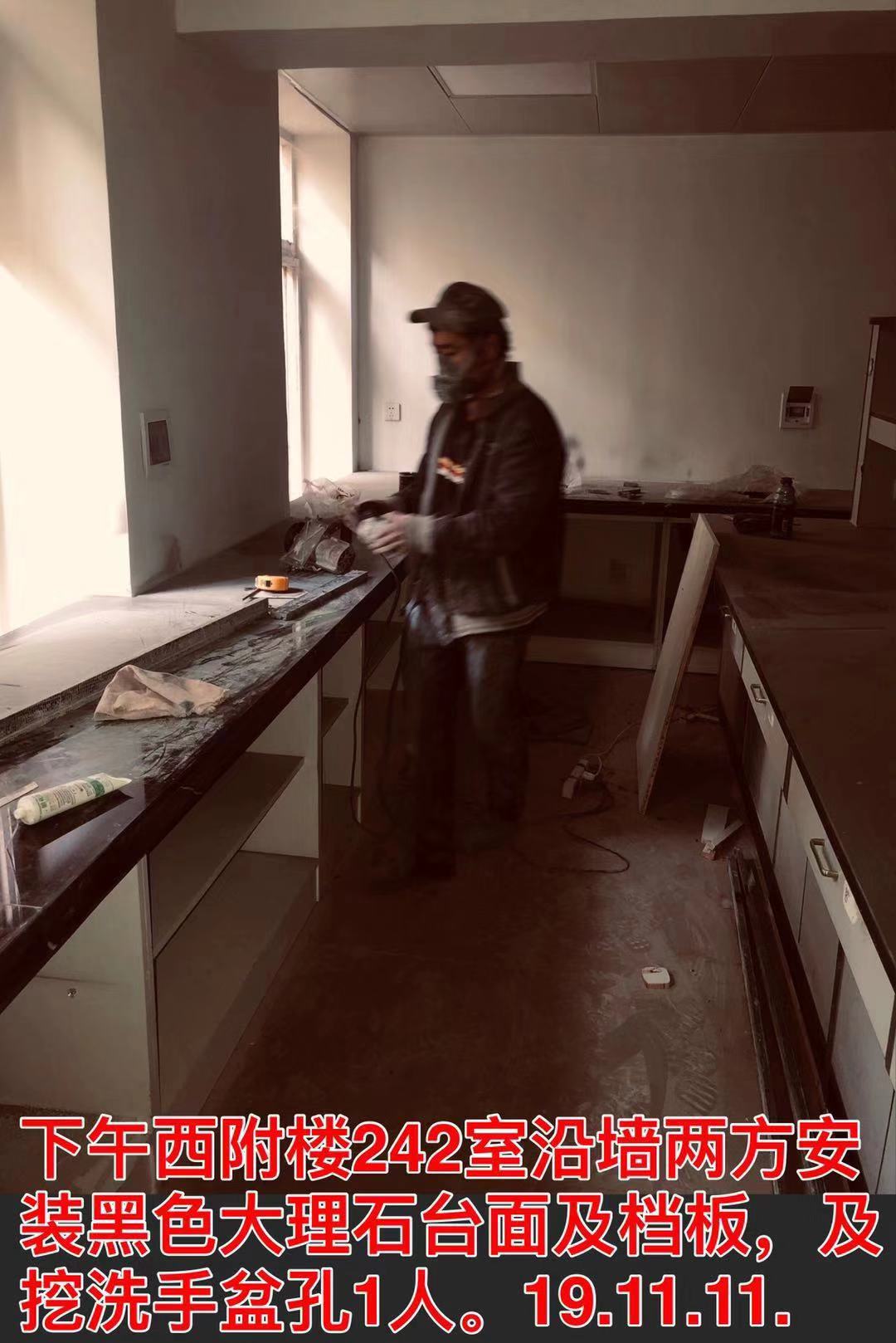 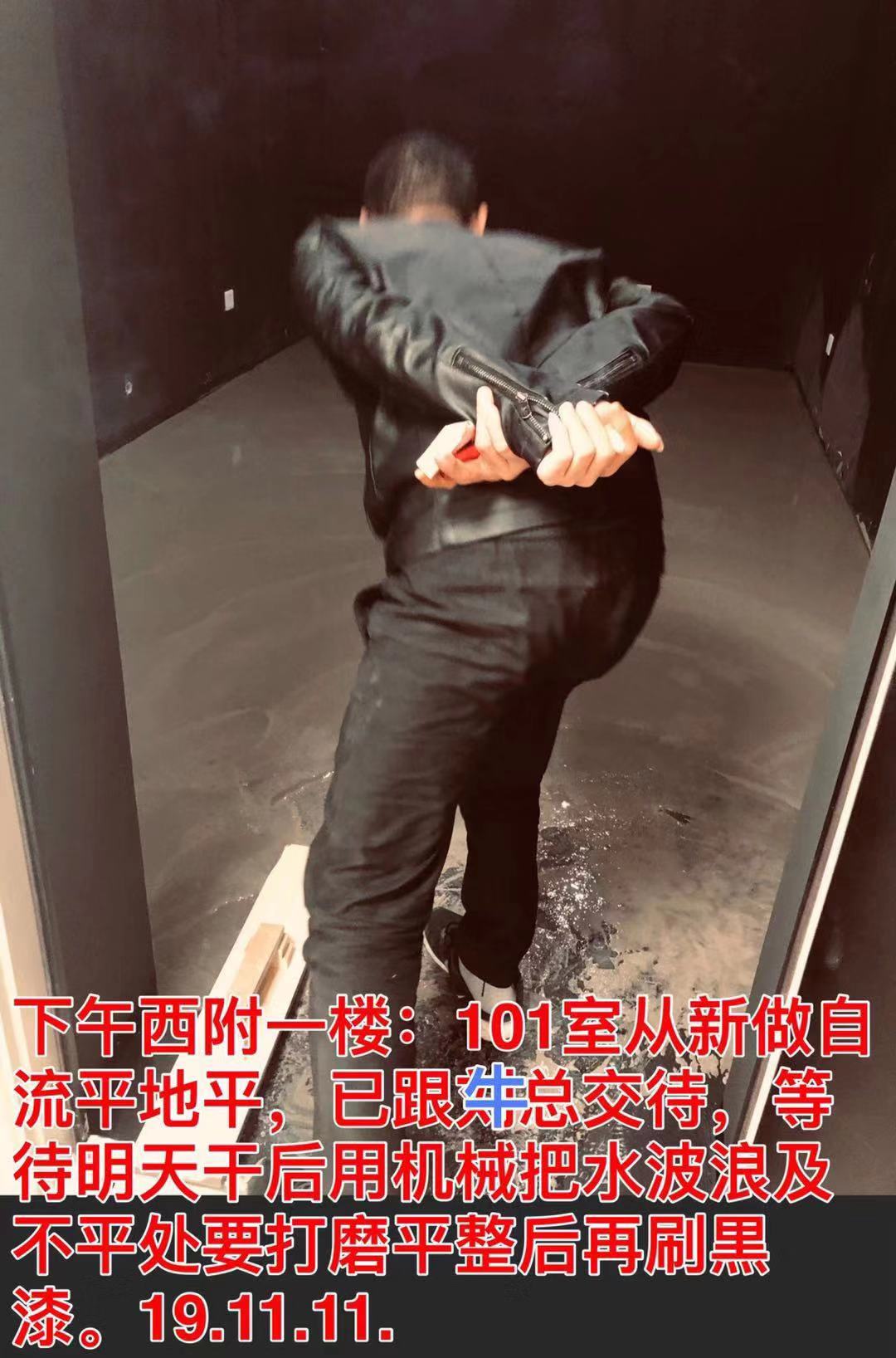 施工全过程工程造价控制工作日记工程名称：资源与环境学院地理信息科学专业实践教学平台建设项目北京东方华太工程造价咨询有限公司拍摄于2019年11月12日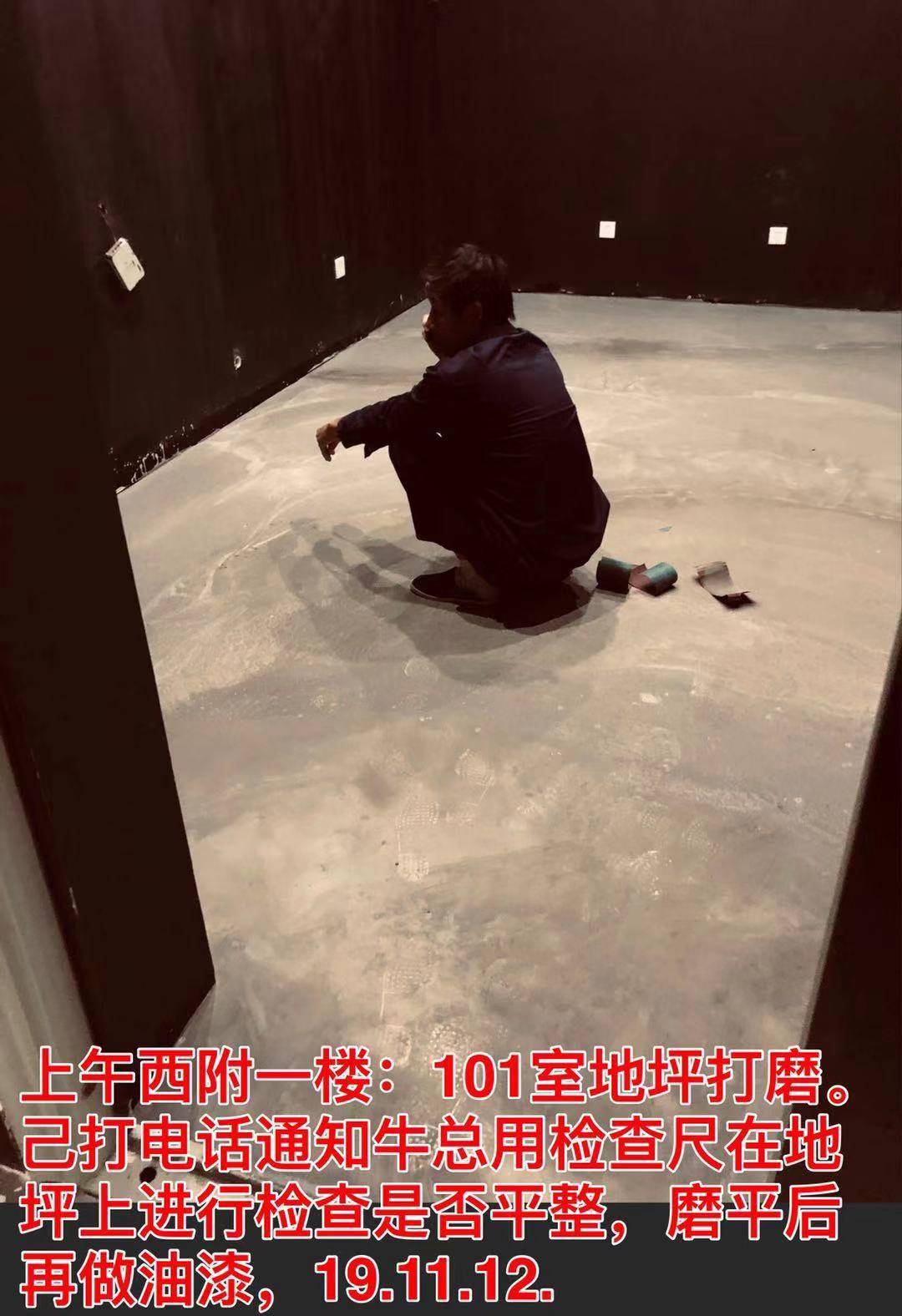 施工全过程工程造价控制工作日记工程名称：资源与环境学院地理信息科学专业实践教学平台建设项目北京东方华太工程造价咨询有限公司拍摄于2019年11月13日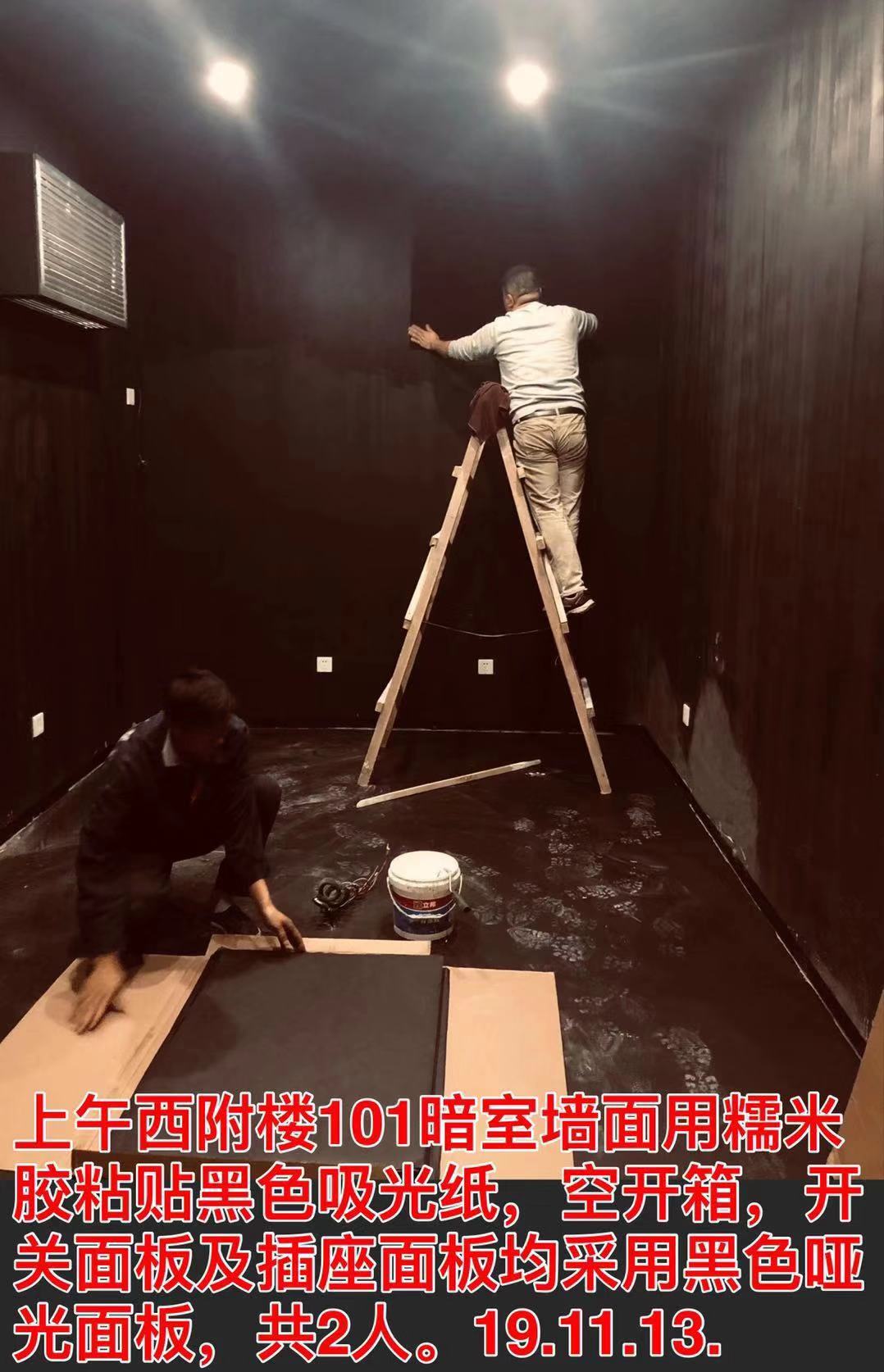 施工全过程工程造价控制工作日记工程名称：资源与环境学院地理信息科学专业实践教学平台建设项目北京东方华太工程造价咨询有限公司拍摄于2019年11月15日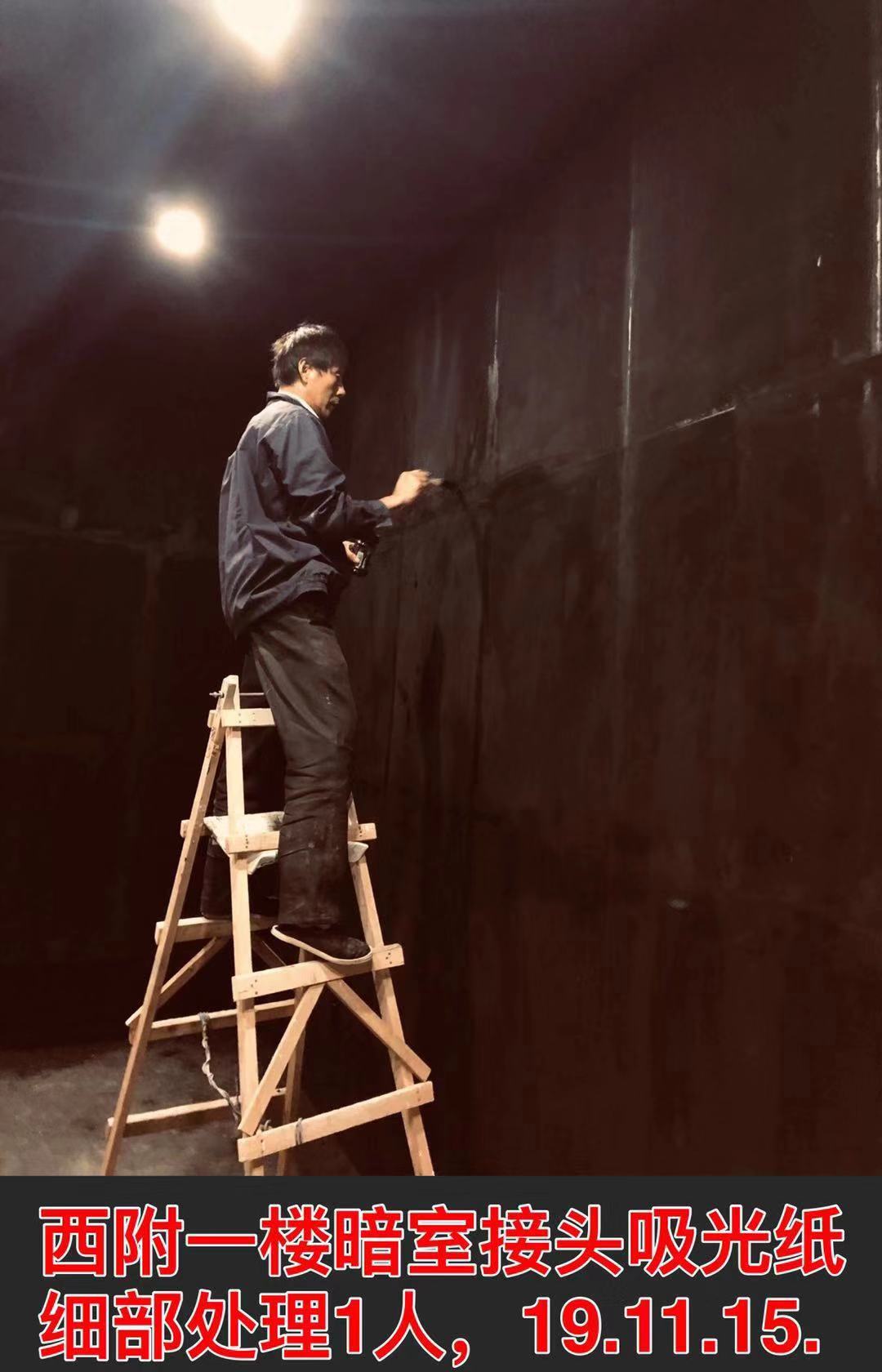 时间：2019年11月11日      星期：一   天气： 晴现场参建人员建设单位：华中农业大学施工单位：湖北海林建筑安装工程有限公司审计单位：北京东方华太工程咨询有限公司内容：现场施工进度：1.242室安装黑色大理石台面及挡板。2.101室重新做自流平地面；跟踪审计工作：1.242室安装黑色大理石台面及挡板。2.101室需要重新做自流平地面；                                             记录人：张博                                             2019年11月11日时间：2019年11月12日      星期：二   天气： 晴现场参建人员建设单位：华中农业大学施工单位：湖北海林建筑安装工程有限公司审计单位：北京东方华太工程咨询有限公司内容：现场施工进度：1、101自流平地面打磨；二、跟踪审计工作：1、101自流平地面打磨；记录人：张博                                             2019年11月12日时间：2019年11月13日      星期：三    天气： 晴现场参建人员建设单位：华中农业大学施工单位：湖北海林建筑安装工程有限公司审计单位：北京东方华太工程咨询有限公司内容：现场施工进度：1、101室墙面贴黑色吸光纸；二、跟踪审计工作：1、101室墙面贴黑色吸光纸；记录人：张博                                             2019年11月13日时间：2019年11月15日      星期：五    天气： 晴现场参建人员建设单位：华中农业大学施工单位：湖北海林建筑安装工程有限公司审计单位：北京东方华太工程咨询有限公司内容：现场施工进度：1、101室墙面贴黑色吸光纸细部处理；二、跟踪审计工作：1、101室墙面贴黑色吸光纸细部处理；记录人：张博                                             2019年11月15日